English II Honors2017-2018Miss LangguthWebsite: langguthenglish.weebly.comTextbook The textbook you will be using for this class is Prentice Hall Literature, Pearson and Prentice Hall Writing Coach, Pearson.  You will not be assigned a physical textbook.  All of the physical textbooks will remain in the classroom.  You will be given a username and password that will give you access to both online textbooks.  You are responsible for doing all assigned homework and projects by using these online resources.Class Materials – NEEDED BY: ONLY blue or black ink pens, pencil, highlighters (yellow, green, pink, blue)College Ruled loose-leaf notebook paper1” BinderDividers (4 - Writing, Vocabulary, Notes, Current Unit)Appropriate handouts/packets needed for current unitA North High School Network Account (NHS computer login)North High School Assignment notebookA Dictionary and a Thesaurus available for use at homeAccess to a computer with a word processing programNovelsIn this course you will be reading three novels: I Am Malala, A Tale of Two Cities, and an independent selection (titles to be announced at a later date). We will also read Shakespeare’s A Midsummer Night’s Dream. Students are responsible for obtaining these books on their own (Amazon is great places to order these books at very low costs) or you can rent one from the school for a $2.00 fee. Dates will be announced when these books need to be brought to school. It is highly recommended that you purchase your own copies of these books.EssaysThroughout this course you will be expected to write several essays.  Some of these essays will be based on texts that you will read and some will be based on other themes that we will be studying.  All essays are to be typed in proper MLA format and printed out or handwritten in blue or black ink, no exceptions. Have a jump drive readily available for all writing assignments for this class.  **You must have a North High School Network Computer Access Account.Typed assignments should adhere to the following MLA guidelines.  Failure to use these guidelines will result in a lower grade.  All typed work will:  be double-spaced and typed in black inkuse a 12 pt. Font and 1" marginsuse the acceptable font of Times New Romanhave the correct MLA heading in the upper left hand cornerbe free of typographical and grammatical errors (M.U.G.S.)		Homework, Assignments, Make-up work, Tests/Quizzes and GradesHomeworkYou can expect homework assignments AT MINIMUM three times a week.  Homework will consist of reading and/or writing assignments, along with studying for quizzes. Completed assignments will be collected on their due date for full credit at the beginning of the class period, unless otherwise specified.  If turned in after class or later that day, the assignment is considered lateDue dates will be given for all assignments.  Long-term assignments, essays and projects, must be turned in on or before the given due date.  If you are absent a day we are working on an essay or project in class, the due date remains the same. I only give out extensions on projects or essays on RARE occasion and it is the student’s responsibility to communicate with me if going to be arranging an extension.I will not accept late homework or in-class assignments. Late essays or projects will receive 10% off of the earned grade for each day that they are late, with a maximum penalty of 50%.Parents may assist students by providing a quiet, well-lit study area.  Students should not try to study while watching television, texting, or listening to loud music.  Effective study habits include studying at a particular place and time on a regular basis.Effort will be made to return assignments as soon as possible.  Most assignments will be returned within two to three days.  Essays may take about two weeks to grade. Usually, the amount of time you had to complete the assignment is the time I allow myself to get them graded and returned to you.Cheating and plagiarism are not tolerated.  A student who cheats or plagiarizes will receive no credit for the entire test, quiz, or homework assignment. This means if work is turned in that has the exact same wording as another student, all parties involved will receive a zero. The same policy goes for work copied from online sources.AssignmentsReading assignments will be given frequently especially during units we are studying a novel.  Students are responsible for completing all outside class reading assignments.  Students are expected to come to class prepared to discuss the reading assignments.Assignments may be given over the weekend or extended breaks from class.  Make-up workAs stated in school district policy:  Students who have excused absences shall be permitted to make up work missed during the absence, within the time limits set by the teacher, which would be the same amount of time the student was absent.  Extended absences will receive special consideration.If you are absent, YOU are responsible for finding out what you have missed.  Your teacher (me) will not chase you around for your work.  On the day that you return to school, YOU need to check the absent bin to pick up missed work. It is also helpful to talk to a student that was here to find out exactly what we did in class. Failure to follow through on getting your work or completing it will result in no credit.  All make up tests and quizzes missed due to an excused absence must be made up during study halls, before, or after school.  If you fail to show up for your make-up assignment, you will receive a zero.  Make up tests and quizzes may NOT be made up during class. Tests/QuizzesTests may be given at the end of each unit or text.  Unit tests may include several components such as vocabulary, textual content, and background and supplemental information. – Test are only given on rare occasions. Usually an essay or project will be assigned at the conclusion of a unit.Tests are worth more points than quizzes and homework assignments.  Quizzes will be given throughout each unit in order to ensure that all students comprehend the material.  Unannounced, or “pop quizzes” are possible.  Bonus PointsStudents will have a few opportunities to earn bonus points throughout each grading quarterStudents can earn a maximum of 25 points per grading quarter. These points can be earned toward the category of classwork.GradesGrades are based on homework assignments, quiz scores, test scores, essays, and projects. Grades will be weighted as follows: Essays and Projects – 50%, Tests and Quizzes – 30%, Homework, Classwork, Misc. – 20%.Students and parents can access grades at any point on PowerSchool by using the issued username and password.  This course follows the school district grading policy, which is as follows:	A:  100 – 90	B:  89 – 80	C:  79 – 70 	D:  69 – 60	F:  59 – 0Attendance, Tardiness, Behavior and PreparednessAttendanceStudents are required to attend class regularly in accordance with the policies of the Willoughby-Eastlake Board of Education as stated in the Student/Parent Handbook.  Poor attendance has a negative effect on academic achievement.Excused and unexcused absences are determined by the office.  Excused absences will not affect your grade unless the missed work is not made up. An unexcused absence will result in a zero for the day.  Work that is missed will not be made up.TardinessAll students are expected to be in their seat and prepared to begin when the bell rings.  Tardiness to class is unacceptable.  Acceptable late entry into class requires a pass.Tardies will be dealt with according to the North High tardiness policy.  BehaviorIt is my responsibility to create an environment in which each student can feel safe and comfortable. I expect your cooperation. Good manners, patience, and respect will be practiced at all times. Failure to act as a responsible adult will be dealt with accordingly.  All rules stated in the Student Handbook are enforced.PreparednessStudents are expected to be prepared for class with appropriate materials every day.   Questions/Problems/ConcernsIf there are any questions or concerns, students are always welcome to come to class early or stay a few minutes late to discuss them. I am also available to talk with students during my lunch and planning periods. I try to make myself as available to students and parents as possible.  Parents can also send an email to me at the address listed below.  Please type your child’s name in the subject line of the email. I always say, communication is the key to success if there is ever anything that needs to be communicated to me, please keep me informed:heather.langguth@weschools.org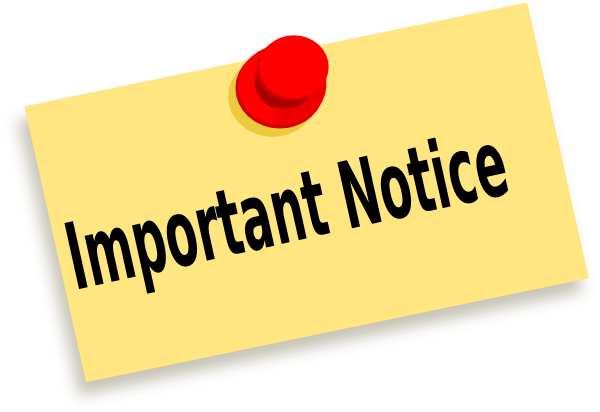 IMPORTANT!  Please complete, sign, and return this form to me no later than Friday, August 25, 2017.  This form MUST be completed as thoroughly as possible.*******************************************************************************************______________________________________		_________________Student Name (printed)					English class periodI have carefully read and understand the course expectations for English II.   _____________________________________		___________________Signature of Student						Date_____________________________________		___________________Signature of Parent or Guardian					DateParent or Guardian:  Please give your email address and daytime phone number where you can be reached:Please PRINT legibly!Name ________________________________________________________E-Mail _______________________________________________________           Phone ________________________________________________________Contact method/time Preference: ______________________________________________________